Casa Freya 3*Statiune: BusteniTARIFE CAZARE SEZONPERIOADA 20.12.2021 – 13.03.2022&PERIOADA 01.07.2022 – 18.09.2022         In perioada week-end-urilor, valorificam doar sejur de minim stay 2 noptiin perioada congreselor, tarifele se personalizeazatarifele nu sunt valabile in perioada sarbatorilor legale Tarifele includ T.V.A,  mic dejun, internet wireless si parcare supravegheata video 24h/24h. Facilitati cazare copii:copiii cu  varsta 0 - 6.99 ani, au gratuitate la cazare si mic dejun, in camere (fara pat suplimentar)  si in apartamente;copiii cu  varsta 7 - 13.99 ani, pentru cazare in camera, achita  75 lei/zi contravaloare mic dejun si pat suplimentar;copiii cu  varsta 7 - 13.99 ani, pentru cazarea in apartamente vor achita doar micul dejun in                                    valoare de 45 lei/zi;copiii cu varsta peste 14 ani, se considera adulti si se pot caza doar in apartamente unde vor achita suma de 150 lei/noapte.TARIFE CAZARE  EXTRASEZONPERIOADA 14.03.2022 – 30.06.2022&PERIOADA 19.09.2022 – 18.12.2022In perioada week-end-urilor, valorificam doar sejur de minim stay 2 noptiin perioada congreselor, tarifele se personalizeazatarifele nu sunt valabile in perioada sarbatorilor legale Tarifele includ T.V.A, mic dejun, internet wireless si parcare supravegheata video 24h/24h.Facilitati cazare copii:copiii cu  varsta 0 - 6.99 ani, au gratuitate la cazare si mic dejun in camere (fara pat suplimentar) si in apartamente;copiii cu  varsta 7 - 13.99 ani, pentru cazare in camera, achita  75 lei/zi contravaloare mic dejun si pat suplimentar;copiii cu  varsta 7 - 13.99 ani, pentru cazarea in apartamente vor achita doar micul dejun in valoare de 45 lei/zi;copiii cu varsta peste 14 ani, se considera adulti si se pot caza doar in apartamente unde vor achita suma de 150 lei/noapte.*Din 1 Noimebrie 2021, restaurantul nostru este inchis pe o durata nedeterminata!    Complex Casa Freya  este o locatie de NEFUMATORI ,  nu  accepta animale de companie  si  nu se  permite consumul de  bauturi si produse alimentare in spatiile publice altele decat cele achizitionate  din unitate.Ora check-in 16:00 si check-out 12:00.Casa Freya 2*Statiune: BusteniTARIFE UNICE CASA FREYA 2 (VILLA FREYA)PERIOADA 20.12.2021 – 18.12.2022In perioada week-end-urilor, valorificam doar sejur de minim stay 2 noptiin perioada congreselor, tarifele se personalizeazatarifele nu sunt valabile in perioada sarbatorilor legale Tarifele includ T.V.A, mic dejun, internet wireless si parcare supravegheata video 24h/24h.Facilitati cazare copii:copiii cu  varsta 0 - 6.99 ani, au gratuitate la cazare si mic dejun in camere (fara pat suplimentar) si in apartament;copiii cu  varsta 7 - 13.99 ani, pentru cazare in camera, achita  95 lei/zi contravaloare mic dejun si  canapea extensibila copiii cu  varsta 7 - 13.99 ani, pentru cazarea in apartament vor achita doar micul dejun in valoare de 45 lei/zi;copiii cu varsta peste 14 ani, se considera adulti si se pot caza doar in apartament unde vor achita suma de 150 lei/noapte.Freya House este situată în stațiunea montană pitorească Bușteni, la doar 1 km de pârtia de schi Kalinderu și de telecabina care merge până în vârful Munților Bucegi.Rafinată, dar confortabilă, Freya House are un șemineu lângă hol și oferă camere mobilate confortabil.Restaurantul cu o capacitate de 40 de locuri oferă mâncăruri românești și internaționale într-o atmosferă plăcută acompaniată de muzica de fundal atent aleasă.CAMERA DUBLA  STANDARD330 LEI – regim DBL       260 LEI – regim SGLCAMERA DUBLA CU VEDERE LA MUNTE390 LEI– regim DBL         300 LEI – regim SGLAPARTAMENT CU VEDERELA MUNTE620 LEICAMERA DUBLA STANDARD300 LEI – regim DBL        240 LEI – regim SGLCAMERA DUBLA CU VEDERE LA MUNTE350 LEI– regim DBL        280 LEI – regim SGLAPARTAMENT CU VEDERELA MUNTE590 LEICAMERA DUBLA SUPERIOARA-PAPU-450 LEI – regim DBL        PARTER-intrare separataCAMERA DUBLA SUPERIOARA-MAIA-450 LEI – regim DBL        PARTER- intrare separataCAMERA DUBLA CU VEDERE LA MUNTE – FREYA -450 LEI– regim DBL        ETAJ IICAM. DBL SUPER. CU VEDERE LA PADURE-FREY-390 LEI – regim DBLETAJ IICAM. DBL SUPER. CU VEDERE LA PATIO-ALBA-450 LEI – regim DBL        PARTER-intrare separataAPARTAMENT CU VEDERE LA MUNTE– SOFIA-650 LEIETAJ I – intrare separata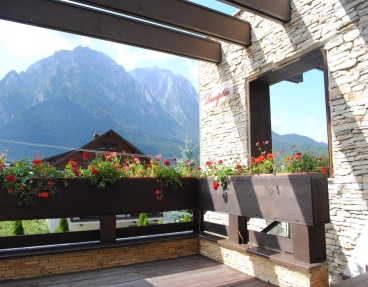 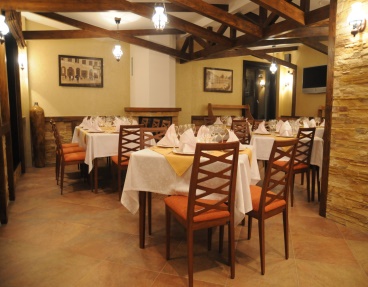 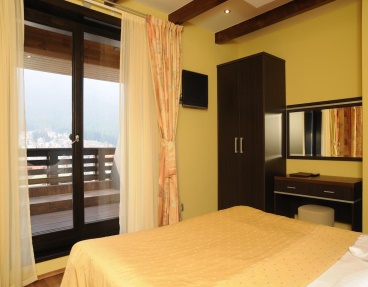 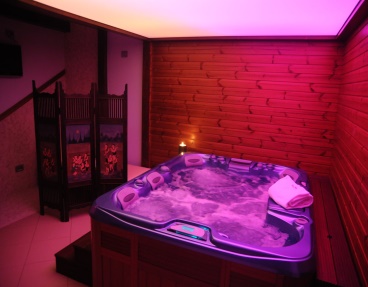 